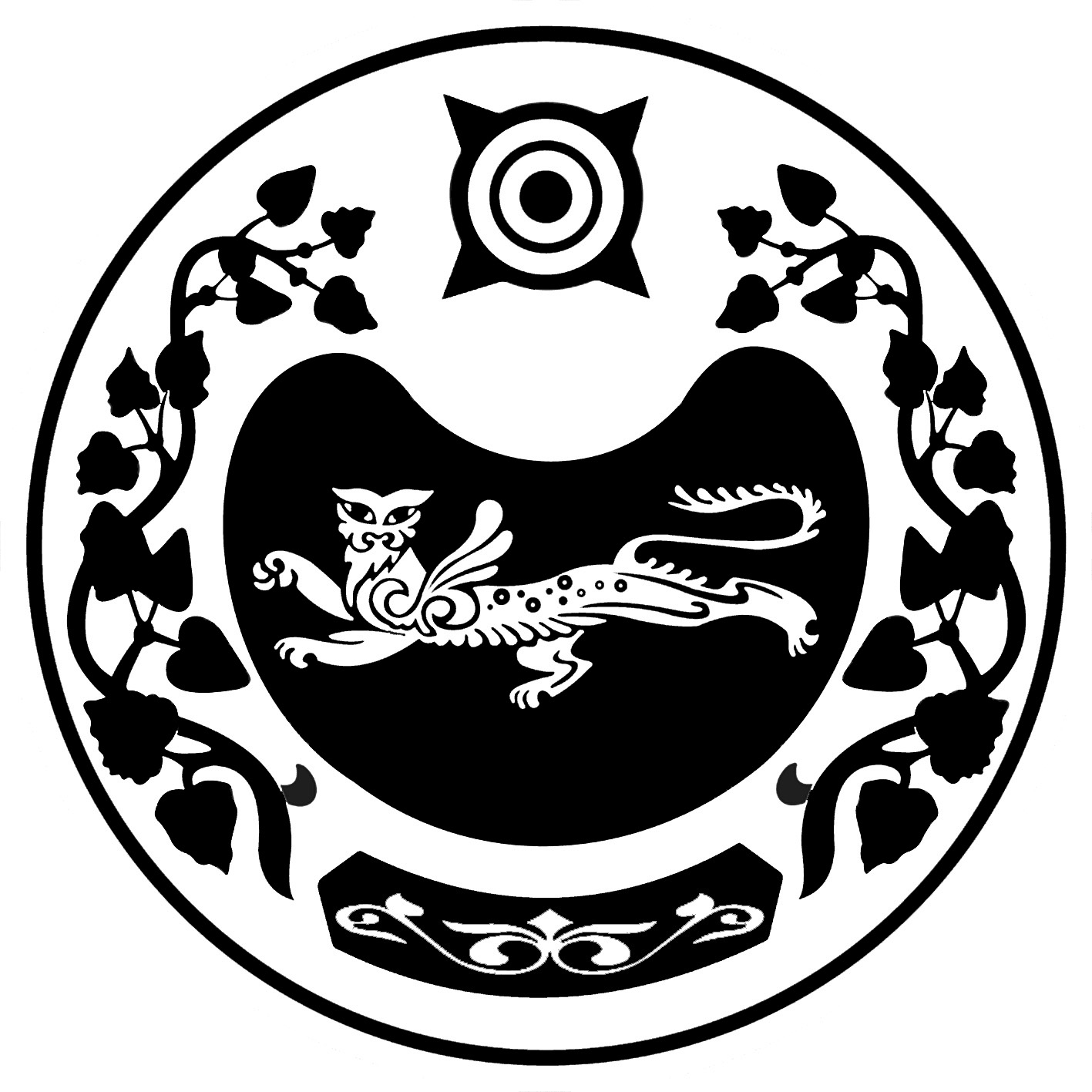 П О С Т А Н О В Л Е Н И Еот  21 января 2020г.                                     № 4-пс. Весеннее О внесении изменений в Положение об оплатетруда работников КУ «Пожарная охрана»,утвержденное постановлением главы Весенненского сельсовета от 04.06.2013 г № 48-п        В целях приведения нормативного правового акта в соответствие с действующим законодательством, руководствуясь Уставом Казенного учреждения  «Пожарная охрана» администрации Весенненского сельсовета  Усть-Абаканского района Республики ХакасияПОСТАНОВЛЯЮ:Внести в Положение об оплате труда работников КУ «Пожарная охрана», утвержденное  постановлением главы Весенненского сельсовета от 04.06.2013 № 48-п (далее - Положение) следующие изменения- раздел 3 Положения изложить в следующей редакции:«3. Размеры должностных окладов»:- начальник (старший пожарный) – оклад 2786- водитель пожарной машины – оклад 2786- раздел 4 пункт 4.2. Положения изложить в следующей редакции:« п.4.2. К видам выплат стимулирующего характера относятся»:-  выплаты за безаварийность и высокие результаты работы – 50 процентов;-  выплаты   надбавку за напряженность – 40 процентов;- раздел 4 пункт 4.5. Положения изложить в следующей редакции: « п. 4.5. Выплаты за стаж непрерывной работы, выслугу лет - ежемесячная     процентная надбавка за выслугу лет (далее - процентная надбавка) - выплачивается к окладам работников в следующих размерах при выслуге лет:- свыше 3-х лет -10 процентов.2. Данное постановление вступает в силу с момента подписания и распространяется на правоотношения, возникшие с 01 января  2020 года.3.Постановление Главы Весенненского сельсовета от 05.10.2017г. № 46 О внесении изменений в Положение об оплате труда работников КУ «Пожарная охрана», утвержденноепостановлением главы Весенненского сельсовета от 04.06.2013 г № 48-п считать утратившим силу.4. Заместителю главного бухгалтера внести изменения в штатное расписание.5. Контроль за исполнением настоящего постановления оставляю за собой.Глава Весенненского сельсовета                                                                         В.В. ИвановПриложение к постановлению администрацииВесенненского сельсовета от 21.01.2020 № 4-пПОЛОЖЕНИЕоб оплате труда  работников противопожарной службы администрации Весенненского сельсоветаОбщее положение1.1. Положение об оплате труда работников КУ «Пожарная охрана» (далее - Положение) разработано в соответствии с Трудовым кодексом Российской Федерации, Приказом Министерства Российской Федерации по делам гражданской обороны, чрезвычайным ситуациям и ликвидации последствий стихийных бедствий от 22 сентября 2009 года № 545 «О новой системе оплаты труда работников бюджетных и казенных учреждений МЧС России и гражданского персонала спасательных воинских формирований МЧС России».
 1.2. Положение предусматривает условия оплаты труда работников КУ «Пожарная охрана» (далее - работники), финансируемой из средств 	местного 	бюджета.
 1.3. Положение подготовлено с учетом следующих условий:
     - соблюдения основных гарантий, установленных нормами действующего трудового     законодательства в	Российской 	Федерации;
     - определения условий оплаты труда исходя из особенностей условий труда работников;
     - установления зависимости величины заработной платы от сложности выполняемых работ, уровня образования и стажа работы по профессии, условий труда;
     - усиления стимулирующей роли оплаты труда;     - изменения структуры заработной платы, обеспечивающей усиление её стимулирующего воздействия;
     - использования системы поощрений за высокие результаты и качество выполнения работы, основанной на применении стимулирующих надбавок, компенсационных выплат и премирования;     - повышения эффективности использования бюджетных средств, направляемых на оплату труда;
   - учёта общественного мнения об условиях оплаты труда работников.
Порядок формирования фонда оплаты труда      
     2.1. Фонд оплаты труда работников формируется на штатную численность работников.
     2.2. Годовой фонд оплаты труда работников формируется исходя из объёма денежных средств, 	направляемых 	на выплату должностных окладов в размере 12 окладов.          2.3. Фонд оплаты труда работников подлежит перерасчету и корректировке в случаях:
     - увеличения (индексации) 	окладов;
     - изменения штатов (штатных расписаний, 	перечней);     - существенных изменений 	условий оплаты 	труда.3. Размеры должностных окладов 4.Условия, размеры и порядок осуществления выплат стимулирующего характера4.1. Выплаты стимулирующего характера работникам устанавливаются в соответствии с трудовым законодательством Российской Федерации.  4.2. 	К видам выплат стимулирующего характера относятся: - выплаты за безаварийность и высокие результаты работы – 50 процентов; - выплаты надбавка за напряженность - 40 процентов  4.3. Выплаты стимулирующего характера устанавливаются распоряжением Главы    сельсовета  к должностным окладам в виде надбавок, доплат, в пределах утвержденного фонда 	стимулирования.  4.4. Водителям выплачивается ежемесячная надбавка за присвоенную квалификационную категорию в следующих размерах: водителям 2-го класса - 10 процентов оклада и водителям 1-го класса - 25 процентов должностного оклада.
  4.5. Выплаты за стаж непрерывной работы, выслугу лет - ежемесячная процентная надбавка за выслугу лет (далее - процентная надбавка) - выплачивается к окладам работников в следующих размерах при выслуге лет:  Назначение процентной надбавки производится на основании приказа руководителя, по представлению созданных в учреждениях комиссий по установлению стажа работы.  4.6. Премия по итогам работы за месяц выплачивается с целью поощрения за общие результаты труда.Премия выплачивается на основании приказа руководителя, по итогам работы за месяц или квартал. При премировании учитывается успешное и добросовестное исполнение работником его должностных обязанностей в соответствующем периоде.Размер месячной премии составляет 33,3 процента должностного оклада  за фактически отработанное время.В случае применения (наличия) дисциплинарного взыскания, недобросовестного отношения к работе и другие существенные упущения в работе, работники КУ «Пожарная охрана» могут быть лишены премии в полном объеме, либо частично, в зависимости от совершенного проступка.» 5. Условия, размеры и порядок осуществления выплат компенсационного характера 
5.1. Выплаты компенсационного характера, размеры и условия их предоставления работникам устанавливаются в соответствии с трудовым законодательством Российской Федерации.
5.2. Работникам устанавливаются выплаты компенсационного характера     за работу в условиях, отклоняющихся от нормальных, (при выполнении работ различной квалификации, совмещении профессий (должностей), в ночное 	время.
5.3. Размеры выплат компенсационного характера не могут быть ниже размеров, установленных в соответствии с законодательством Российской Федерации.
5.4. Выплаты компенсационного характера ежегодно устанавливаются распоряжением Главы сельсовета  к окладам (должностным окладам) в виде надбавок, доплат в пределах утвержденного 	фонда.5.5. Выплаты за работу в условиях, отклоняющихся от нормальных, (при выполнении работ различной квалификации, совмещении профессий (должностей), в ночное время и при выполнении работ в других условиях, отклоняющихся от нормальных), устанавливаемые за фактическое время выполнения 	работ: 5.5.1. За работу в ночное время - из расчета 35 процентов часовой тарифной ставки за каждый час работы в ночное 	время.
РОССИЯ ФЕДЕРАЦИЯЗЫХАКАС РЕСПУБЛИКАЗЫВЕСЕННЕНСКАЙ ААЛ ЧOБIНIНУСТАF-ПАЗЫРОССИЙСКАЯ ФЕДЕРАЦИЯРЕСПУБЛИКА ХАКАСИЯАДМИНИСТРАЦИЯВЕСЕННЕНСКОГО СЕЛЬСОВЕТАКатегория и должность работников Должностные оклады
(руб.)1 2 Начальник (старший пожарный)2786Водитель пожарной машины2786свыше 3 лет - 10 процентов 